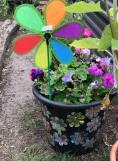 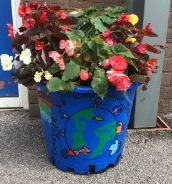 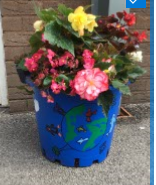 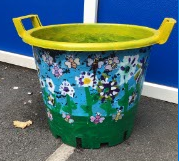 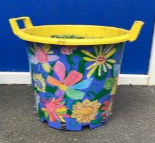 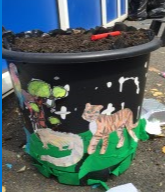 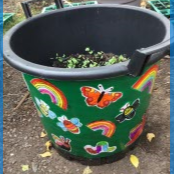 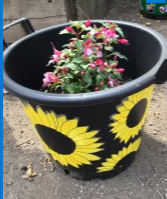 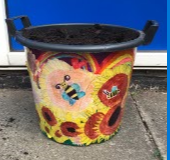 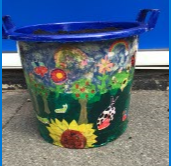 Look at some of the amazing entries from our Sherdley in Bloom Competition we started in July 2022. The children all worked hard to design their pots and plant flowers. Our winners will be announced before we break up on the 21st October. Good Luck everyone.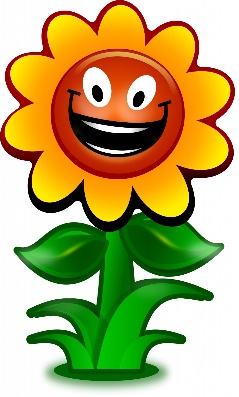 